ΠΑΡΑΡΤΗΜΑ ΙVΠΡΟΔΙΑΓΡΑΦΕΣ ΣΥΝΤΑΞΗΣ ΕΡΓΑΣΙΑΣ Όσον αφορά στη συγγραφή της εργασίας, πρέπει να ληφθούν υπόψη τόσο η δομή που παρουσιάζεται στη συνέχεια όσο και τα εξής τεχνικά στοιχεία:Η γραμματοσειρά που θα χρησιμοποιηθεί πρέπει να είναι Calibri. Το μέγεθος της γραμματοσειράς προσδιορίζεται για τα επί μέρους στοιχεία ως εξής:Τίτλος Κεφαλαίων: 18 έντονη γραφήΤίτλος υποενοτήτων κεφαλαίου: 16 έντονη γραφήΚείμενο: 14 (στιγμές) dots Αναφορές: 14 (στιγμές) dotsΗ αρίθμηση των σελίδων πρέπει να είναι συνεχής και στην κάτω εξωτερική πλευρά της σελίδας.Το κείμενο πρέπει να είναι τυπωμένο σε λευκό χαρτί μεγέθους Α4 με περιθώρια αριστερά/δεξιά 25mm και εκτυπωμένο με 1,5 διάστιχο. Στο κείμενο θα πρέπει να υπάρχουν αναφορές των πηγών, οι οποίες θα πρέπει να παρατίθενται στη Βιβλιογραφία στο τέλος του κειμένου  Το τεύχος της πτυχιακής εργασίας αποτελείται γενικά από τα παρακάτω μέρη: Εξώφυλλο (θα πρέπει να είναι κοινό σε όλες τις πτυχιακές εργασίες και σε αυτό θα αναφέρονται τα: Πανεπιστήμιο, Τμήμα, Πτυχιακή Εργασία, Τίτλος Πτυχιακής Εργασίας, Ονοματεπώνυμο φοιτητή, Επιβλέπων καθηγητής, Τριμελής, Μεσολόγγι, Έτος-πρότυπο εξωφύλλου παρατίθεται στο παράρτημα). Υπεύθυνη Δήλωση Φοιτητών περί πνευματικής ιδιοκτησίας (στην πρώτη σελίδα-παρατίθεται στο παράρτημα)Πρόλογος  (Ευχαριστίες– Αφιερώσεις) ΠεριεχόμεναΠερίληψη (περίπου 1 σελίδα στην οποία αναφέρονται συνοπτικά ο σκοπός της πτυχιακής εργασίας, η δουλειά που έγινε κατά την εκπόνησή της, τα βασικά συμπεράσματα που προέκυψαν). Η περίληψη θα αναρτάται στην ιστοσελίδα του ΤμήματοςΛέξεις κλειδιάΠερίληψη (στην αγγλική)Λέξεις κλειδιά (στην αγγλική)Κεφ. 1 Εισαγωγή - Θεωρητικό πλαίσιο και βιβλιογραφική ανασκόπηση – Σκοπός πτυχιακής εργασίαςΚεφ. 2 ΜεθοδολογίαΚεφ. 3 Αποτελέσματα Κεφ. 4 Συζήτηση – ΣυμπεράσματαΠαραρτήματα (δεδομένα μετρήσεων, χάρτες, προγράμματα Η/Υ, κ.α.) Βιβλιογραφία Για την αναγραφή των αναφορών μέσα στο κείμενο και της βιβλιογραφίας, προτείνεται να χρησιμοποιείται το παρακάτω πρότυπο: Στο κείμενο της πτυχιακής εργασίας, χρησιμοποιείται η μέθοδος αναφοράς συγγραφέας - χρονιά π.χ. (Helander, 2000). Αν είναι δύο οι συγγραφείς (Pedersen & Pedersen, 2007) και αν είναι περισσότεροι των δύο (Heck et al., 2001). Αν γίνεται ταυτόχρονη αναφορά σε περισσότερες από μία αναφορές, τότε στο κείμενο παρουσιάζονται με χρονολογική σειρά ως εξής: (Heck et al., 2001; Kajitvichyanukul & Suntronvipart, 2006; Pedersen & Pedersen, 2006; Pedersen et al., 2007). Η αναφορά μέσα στο κείμενο σε ευρήματα συγκεκριμένου ερευνητή ή ερευνητών παρουσιάζεται ως εξής: «…οι Lee et al. (2005) παρουσίασαν έναν καταλύτη …». ΒΙΒΛΙΟΓΡΑΦΙΚΕΣ ΑΝΑΦΟΡΕΣΌλες οι αναφορές του κειμένου αναγράφονται στο τέλος της πτυχιακής εργασίας (στο κεφάλαιο Βιβλιογραφία) με αλφαβητική σειρά ανάλογα με την πηγή. Πρώτα θα παρατίθεται η ξενόγλωσση βιβλιογραφία και στην συνέχεια η ελληνική βιβλιογραφία. Στη συνέχεια παρουσιάζεται ενδεικτικά, ο τρόπος με τον οποίο πρέπει να καταγράφεται η βιβλιογραφία.Οι βιβλιογραφικές αναφορές θα πρέπει να ακολουθούν το πρότυπο APA STYLE 7th Edition - και αφορά Βιβλία, άρθρα επιστημονικών περιοδικών, Κεφάλαια από συλλογικούς τόμους, αναφορές από το διαδίκτυο, μελέτες, διατριβές κ.ά. όπως στα πιο κάτω ενδεικτικά παραδείγματα παράθεσης της βιβλιογραφίαςAAFRD 1985. Soil Organic Matter. Agdex 536-1. Alberta Agriculture, Food and Rural, Development. Edmonton, AB.  Arshad, M.A., B. Lowery, and B. Grossman. 1996. Physical tests for monitoring soil quality. p.123- 142. In: J.W. Doran and A.J. Jones (eds.) Methods for assessing soil quality. Soil Sci. Soc. Am. Spec. Publ. 49. SSSA, Madison, WI.Blum W.E.H.: Soil Resilience – The Capacity of Soil to React on Stress. Bollettino della Società Italiana della Scienza del Suolo, 49 , pp. 7-13, 2000. Blum, W.E.H.: Soil Degradation Caused by Industrialization and Urbanization. In: Blume H.-P., H. Eger, E. Fleischhauer, A. Hebel, C. Reij, K.G. Steiner (Eds.): Towards Sustainable Land Use, Vol. I, 755-766, Advances in Geoecology 31, Catena Verlag, Reiskirchen 1998. Blum, W.H.E. 1988. Problems of soil conservation. Nature and Environment No. 40. Council of Europe. Strasbourg Bowman, R.A. 1997. Field Methods to Estimate Soil Organic Matter. Conservation Tillage Fact Sheet #5-97. USDA-ARS and NRCS. Akron, CO. Available: http://webcache.googleusercontent.com/search?q=cache:https://www.ars.usda.gov/  (accessed February, 2004)COM(2002)179 final: Towards a Thematic Strategy for Soil Protection – Communication of the Commission to the Council, the European Parliament, the European Economic and Social Committee and the Committee of the Regions (16/04/2002)EC. 2006a. COM 2006/231 2006. Communication from the Commission to the Council, the European Parliament, the European Economic and Social Committee and the Committee of the Regions - Thematic Strategy for Soil Protection. Commission of the European Communities. Brussels, 22.9.2006 EC. 2006b. COM 2006/232 2006. Proposal for a Directive of the European Parliament and of the Council establishing a framework for the protection of soil and amending Directive 2004/35/EC Commission of the European Communities. Brussels, 22.9.2006 Eckelmann, W., Baritz, R., Bialousz, S., Carre, F., Jones, B., Kibblewhite, M., Kozak, J., Le Bas, C., Tóth, G., Várallyay, G., Yli Halla, M. and Zupan, M. 2006 Common Criteria for Risk Area Identification according to Soil Threats. Technical Report. EUR 21319 EN/1, 872pp. Office for Official Publications of the European Communities, Luxemburg EEA 1999. Environmental risk assessment. Approaches, Experiences and Information sources. Environmental Issues Series. No4 Fitter, A.H. and R.K.M. Hay. 1987. Environmental physiology of plants. Academic Press, London.Hillel, D.1982. Introduction to soil physics. Academic Press, San Diego, CA.Idaho NRCS Soil Health Assessment Card, Aug 2014, , Available from: https://www.nrcs.usda.gov/wps/portal/nrcs/detailfull/soils/health/assessment/?cid=nrcs142p2_053871Kemper, W.D. 1966. Aggregate stability of soils from western United States and Canada. USDA Tech. Bull. no. 1355. U.S. Gov. Print. Office, Washington, D.C.Soil Health Card (SHC) for Indian Farmers ,11 August 2015, Available from: https://www.mapsofindia.com/my-india/government/soil-health-card-shc-for-indian-farmers ) Soil Health Card (SHC), 20 August 2015 , Available from: http://www.arthapedia.in/index.php?title=Soil_Health_Card_(SHC) Soil Quality Indicators- Total Organic Carbon, October 2009, Available from: https://www.nrcs.usda.gov/wps/portal/nrcs/detail/soils/health/assessment/?cid=stelprdb1237387 Totsche, K. U., Rennert, T., Gerzabek, M. H., Kögel‐Knabner, I., Smalla, K., Spiteller, M., & Vogel, H. (2010). Biogeochemical interfaces in soil: The interdisciplinary challenge for soil science. Journal of Plant Nutrition and Soil Science, 173(1), 88–99. https://doi.org/10.1002/jpln.200900105Tóth, G., Stolbovoy, V. and Montanarella, L. 2007. Soil Quality and Sustainability Evaluation - An integrated approach to support soil-related policies of the European Union. EUR 22721 EN. 40 pp. Office for Official Publications of the European Communities, Luxembourg ISBN 978-92-79-05250-7Treoh, F.R. and L.M. Thompson. 1993. Soils and soil fertility. 5th ed. Oxford Univ. Press, New York.USDA, Soil Quality Institute, July 2001: Guidelines for soil quality assessment in conservation planning, United States Department of Agriculture, Natural Resource Conservation Service, Soil quality unit. January 2001, Washington DC, USAVan Camp. L., Bujjarabal, B, Gentile, A-R., Jones, R.J.A, Montanarella, L., Olazabal, C. and Selvaradjou, S-K. 2004. Reports of the Technical Working Groups Established under the Thematic Strategy for Soil Protection. EUR 21319 EN/1, 872pp. Office for Official Publications of the European Communities, LuxemburgΔυτική Ελλάδα , 25 Φεβρουαρίου 2012 Available from: http://www.ygeiaonline.gr/component/k2/item/16272-dytikh_ellada (πρόσβαση: στις 12 Ιουνίου, 2020)Έδαφος. 11 June 2019. In Wikipedia: The Free Encyclopedia. Wikimedia Foundation Inc. Encyclopedia on-line. Available from https://el.wikipedia.org/wiki/%CE%88%CE%B4%CE%B1%CF%86%CE%BF%CF%82 Κοσµάς, Κ., Balley, F., Μουστάκας, Ν., Μπονέλλι, Α., Θεοδωρής, Θ. και Ιωάννου, Ι. 1996. Πρότυπη εδαφολογική μελέτη στη ∆υτική Ελλάδα. Υπ. ΓεωργίαςΠΡΟΤΥΠΟ ΕΞΩΦΥΛΛΟΥ ΠΤΥΧΙΑΚΗΣ ΕΡΓΑΣΙΑΣ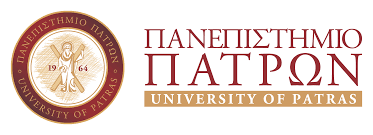 ΠΑΝΕΠΙΣΤΗΜΙΟ ΠΑΤΡΩΝΤΜΗΜΑ ΧΧΧΧΧΧΠΤΥΧΙΑΚΗ ΕΡΓΑΣΙΑΤίτλος πτυχιακήςΟΝΟΜΑΤΕΠΩΝΥΜΟ ΦΟΙΤΗΤΗΤριμελής επιτροπή: 1.ΟΝΟΜΑΤΕΠΩΝΥΜΟ, ΒΑΘΜΙΔΑ (επιβλέπων)2.ΟΝΟΜΑΤΕΠΩΝΥΜΟ, ΒΑΘΜΙΔΑ 3.ΟΝΟΜΑΤΕΠΩΝΥΜΟ, ΒΑΘΜΙΔΑ ΜΕΣΟΛΟΓΓΙ  ΕΤΟΣ1η ΣΕΛΙΔΑΥπεύθυνη Δήλωση Φοιτητών: Οι κάτωθι υπογεγραμμένοι Φοιτητές έχουμε επίγνωση των συνεπειών του Νόμου περί λογοκλοπής και δηλώνουμε υπεύθυνα ότι είμαστε συγγραφείς αυτής της Πτυχιακής Εργασίας, αναλαμβάνοντας την ευθύνη επί ολοκλήρου του κειμένου εξ ίσου, έχουμε δε αναφέρει στην Βιβλιογραφία μας όλες τις πηγές τις οποίες χρησιμοποιήσαμε και λάβαμε ιδέες ή δεδομένα. Δηλώνουμε επίσης ότι, οποιοδήποτε στοιχείο ή κείμενο το οποίο έχουμε ενσωματώσει στην εργασία μας προερχόμενο από Βιβλία ή άλλες εργασίες ή το διαδίκτυο, γραμμένο ακριβώς ή παραφρασμένο, το έχουμε πλήρως αναγνωρίσει ως πνευματικό έργο άλλου συγγραφέα και έχουμε αναφέρει ανελλιπώς το όνομά του και την πηγή προέλευσης.               Ο Φοιτητής               ……………………                         (Υπογραφή)                          